АО «ВСТ Транспортная компания»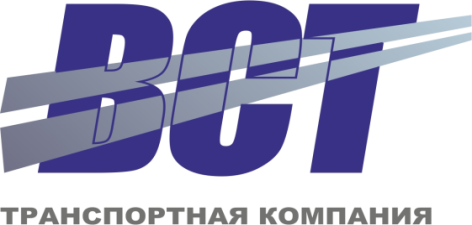           Казанский филиал«УТВЕРЖДАЮ»
Директор Казанского филиала
АО «ВСТ Транспортная компания»
__________________Хабаров Д.Г.«____» ______________ 2018 г.Ценовое предложение на услуги почтово-грузового комплекса Казанского филиала АО «ВСТ Транспортная компания»с 1 января 2019 годаТарифы указаны без НДС – 20%Примечание:* изделия из цветных и драгоценных металлов, золотые слитки, золотые монеты, платина и металлы платиновой группы; вложения, содержащие официальные банкноты, дорожные чеки, марки, ценные бумаги; банковские и кредитные карточки;драгоценности, состоящие из бриллиантов, рубинов, изумрудов, сапфиров, опалов и жемчуга;иные грузы, с указанием ценности (VAL) в авианакладной.ВВЛ – внутренние воздушные линииМВЛ –международные воздушные линииВС – воздушное судноТС – транспортное средство** при отправке опасного груза необходимо предоставить пакет документов на экспертизу за 1 (одни) сутки до даты вылета ВС№ п/пНаименование услугиЕд.изм.Тариф в руб.1.Тариф на обработку грузов, почты:                                                                                                                               - на ВВЛ- на МВЛ1 кг1 кг16,7420,892.2.12.22.32.4Хранение груза (почты) ВВЛ:-хранение груза (почты) до 10 кг включительно-хранение груза (почты) свыше 10 кг до 100 кг включительно-хранение груза (почты) свыше 100 кг до 500 кг включительно-хранение груза (почты) свыше 500 кг1 место/сутки1 место/сутки1 место/сутки1 место/сутки129,17166,67225,00291,67Примечание:Без оплаты первые 24 часа с момента оповещения.Праздничные и выходные дни не учитывать только для юридических лиц.	Примечание:Без оплаты первые 24 часа с момента оповещения.Праздничные и выходные дни не учитывать только для юридических лиц.	Примечание:Без оплаты первые 24 часа с момента оповещения.Праздничные и выходные дни не учитывать только для юридических лиц.	Примечание:Без оплаты первые 24 часа с момента оповещения.Праздничные и выходные дни не учитывать только для юридических лиц.	3.3.1Обработка экспортного груза:Размещение грузов, вывозимых с таможенной территории РФ (для таможенного оформления)1 партия1025,003.2Взвешивание и маркировка экспортного груза:-партия груза до 50 кг включительно-партия груза свыше 50 кг до 100 кг включительно-партия груза свыше 100 кг до 500 кг включительно-партия груза свыше 500 кг до 1 000 кг включительно-за каждые последующие 1 000 кг в партии1 партия1 партия1 партия1 партия1 партия258,34341,67683,341183,341183,343.3Хранение экспортного груза (почты):-партия груза до 50 кг включительно-партия груза свыше 50 кг до 100 кг включительно-партия груза свыше 100 кг до 500 кг включительно-партия груза свыше 500 кг до 1 000 кг включительно-за каждые последующие 1000 кг в партии1 кг1 кг1 кг1 кг1 кг7,087,928,759,5810,42Примечание:Взимать оплату за хранение и обеспечение сохранности грузов, находящихся на грузовом складе в таможенном отсеке с 00.00 ч. Через двое календарных суток после даты их размещения. Далее оплата производится за каждые сутки согласно п.3.3.Примечание:Взимать оплату за хранение и обеспечение сохранности грузов, находящихся на грузовом складе в таможенном отсеке с 00.00 ч. Через двое календарных суток после даты их размещения. Далее оплата производится за каждые сутки согласно п.3.3.Примечание:Взимать оплату за хранение и обеспечение сохранности грузов, находящихся на грузовом складе в таможенном отсеке с 00.00 ч. Через двое календарных суток после даты их размещения. Далее оплата производится за каждые сутки согласно п.3.3.Примечание:Взимать оплату за хранение и обеспечение сохранности грузов, находящихся на грузовом складе в таможенном отсеке с 00.00 ч. Через двое календарных суток после даты их размещения. Далее оплата производится за каждые сутки согласно п.3.3.4.4.14.24.34.4Обработка тяжеловесного и негабаритного груза (почты) ВВЛ:- масса груза (почты) от 80 кг до 150 кг включительно- масса груза (почты) свыше 150 кг до 200 кг включительно- масса груза (почты) свыше 200 кг- масса груза (почты) свыше 300 кг1 место1 место1 место1 место258,34308,34383,34525,005.5.15.25.35.4Обработка тяжеловесного и негабаритного груза (почты) МВЛ (экспорт):- масса груза (почты) от 80 кг до 150 кг включительно- масса груза (почты) свыше 150 кг до 200 кг включительно- масса груза (почты) свыше 200 кг- масса груза (почты) свыше 300 кг1 место1 место1 место1 место283,34333,34408,34525,006.  6.1  6.2Погрузо-разгрузочные работы по заявке клиента ВВЛ:- выгрузка груза (почты) из ТС клиента и перемещение в зону приема груза (почты)- погрузка груза (почты) из зоны выдачи в ТС клиента1 кг1 кг5,425,427.  7.1  7.2Погрузо-разгрузочные работы по заявке клиента МВЛ (экспорт)- выгрузка груза (почты) из ТС клиента и перемещение в зону приема груза (почты)- погрузка груза (почты) из зоны выдачи в ТС клиента1 кг 1 кг6,256,258.  8.1  8.2Предоставление средств механизации:-гидравлическая тележка (масса груза (почты) не более 200 кг)- штабелер (масса груза (почты) не более 500 кг)1 операция1 операция133,34183,349.Взвешивание груза (почты) на автомобильных весах1 ТС666,6710.Дополнительное взвешивание груза(почты) по заявке клиента1 кг4,1711.Экспресс-доставка груза (почты) на борт ВС / с борта ВС1 партия416,6712.Маркировка груза1 место29,1713.  13.1  13.2Обработка живых животных ВВЛ:- масса груза до 100 кг- масса груза свыше 100 кг1 партия 1 партия666,671000,0014.  14.1  14.2Обработка живых животных МВЛ (экспорт):- масса груза до 100 кг- масса груза свыше 100 кг1 партия1 партия750,001000,0015.Хранение неотправленного багажа1 место129,1716.Хранение груза (неотправленного) по просьбе отправителя1 кг/сутки8,3417.  17.1  17.2Упаковка груза:- липкой лентой типа «скотч»- коробка, полиэтиленовый мешок и/или опломбирование пластиковой пломбой, упаковка стрейч пленкой.1 место1 место50,0083,3418.  18.1Ксерокопирование документов по заявке клиента:- ксерокопия А4 черно-белая1 лист5,0019.  19.1  19.2Обработка опасного груза и специальных* категорий груза ВВЛ:- масса груза до 100 кг- масса груза свыше 100 кг1 партия1 партия833,341000,0020.  20.1  20.2Обработка опасного груза и специальных* категорий груза МВЛ (экспорт):- масса груза до 100 кг- масса груза свыше 100 кг1 партия1 партия916,671000,0021.Экспертиза документов на опасный груз**1 партия1250,0022.Составление декларации на опасный грузДо 5 ООН1333,3423.Предоставление ООН сертифицированной упаковкиШтукПо запросу24.Услуги терминальной обработки груза (прибывающий\убывающий)  1 кг2,50